Sri Venkateswara Swamy Room Booking Application Form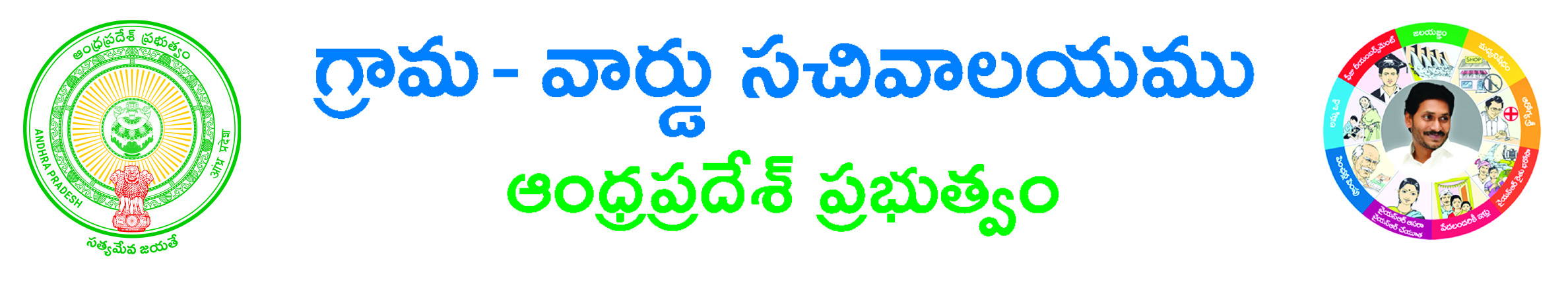 Temple Name*: ______________________________________________________________Room Type:*:ALLAC       NONACNo of Days*: 12 3Booking Date*: ___________________________________Devotee Details Aadhar Card No: _________________________ Devotee Name*: _______________________________________Proof Document Name*:___________________________Proof Document No*: ________________________Gothram: _____________________________Nakshatram: __________________________________________Gender*: Male Female	Age:________________	Mobile Number:* ________________________Email Id: _______________________________________House No: ____________________________________ Street Name/Location*: ____________________________________________Country*: INDIA 		State*: _________________________ District*: ________________________________ Mandal*: ________________________ Village*: ___________________________ Pin Code: _________________Informant DetailsInformant Name*: ______________________________________________________________________________Informant Relation*: _____________________________ Documents List:(NOTE: 1.Total size of Upload Document should not exceed 3 MB.2. All Upload Documents should be in PDF Format Only)1. Application Form*2. Identity Proof *Applicant’s Signature